.Weight on Left, Start 16 counts in on vocals (18 seconds) V1 20.10.17 – Turning CW – 2 TagsS1. Step Back Rock, Full Turn Forward, Turn Behind Side Cross, Sweep, Full Turn Forward, StepS2. Step 1/4 L, 1/4 L, Shuffle Side, L Sailor Step, R Sailor Step ForwardS3. Rock 3/4 R Triple Step, Forward Rock, Step Lock Step BackS4. Back Rock, Step Back Rock, Side Behind Side Cross Rock 1/4 R, 1/2 R, StepTag 1. After wall 2 (6:00), add the following 8 countsTag 2. After wall 4 (12:00), add the following 4 countsContact: bill_larson@hotmail.comAgain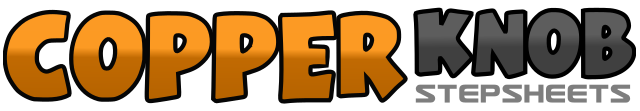 .......Count:32Wall:4Level:Intermediate.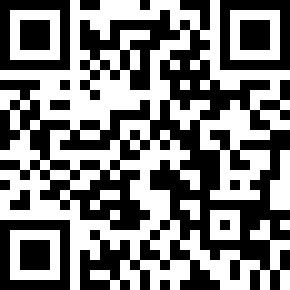 Choreographer:Bill Larson (AUS) - October 2017Bill Larson (AUS) - October 2017Bill Larson (AUS) - October 2017Bill Larson (AUS) - October 2017Bill Larson (AUS) - October 2017.Music:Again - Brooks & Dunn : (CD: The Collection - 3:23)Again - Brooks & Dunn : (CD: The Collection - 3:23)Again - Brooks & Dunn : (CD: The Collection - 3:23)Again - Brooks & Dunn : (CD: The Collection - 3:23)Again - Brooks & Dunn : (CD: The Collection - 3:23)........1,2Step back on R (1), Recover weight onto L (2)3&turning a 1/2 L Step back on R (3), turning a 1/2 L Step forward on L (&)4Step forward on R (4), with a 1/2 turn L while sweeping L out to side 6:005&6Step L behind R (5), Step R to side (&), Cross / Step L over R sweeping R to side (6)7&Cross / Step R forward over L (7) 5:00, turning a 1/2 R Step back on L (&) 11:008turning a 1/2 R Step forward on R (8) 5:001,2Step forward on L (1), with a 1/4 turn L Step back on R (2) 2:003,4with a 1/4 turn L Step back on R (3) 11:00 Step to the side (4) 11:00&5Step L beside R (&), Step R to side (5)6&7Step L behind R (6), Step R to side (&), Replace weight onto L (7)8&1Step R behind L (8), Step L to side (&), Step forward on R (1)2,3&4Recover weight onto L (2), turning 3/4 R triple step on the spot Stepping R,L,R 7:005,6Step forward on L (5), Recover back onto R (6)7&8Step back on L (7), Lock R in front of L (&) Step back on L1,2Step back on R (1), Recover forward onto L (2)&Step R to side with a small turn L to straighten up to face 6:00 (&)3,4Step back on L (3), Recover forward onto R (4)&5&Step L to side (&), Step R behind L (5), Step L to side (&)6,7Cross / Step R over L (6), Recover weight onto L (7)8&turning 1/4 R Step forward onto R (8) 9:00 turning 1/2 R Step back on L (&) 3:001,2Step back on R (1), Recover weight onto L sweeping R to side (2)3&4turning a 1/2 L Step back on R (3), turning a 1/2 L Step forward on L (&) Step forward on R (4),5&6Step forward onto L (5), Step R beside L (&), Step back on L (6)7,8turning 1/2 R Step forward on R (7), turning 1/2 R Step back on L (8) 6:001,2Step back on R (1), Recover weight onto L (2)3,4Step R to side (3), Rock / Sway hips L (4)